SOMMARIOSOMMARIO	1COMUNICAZIONI DELLA F.I.G.C.	1COMUNICAZIONI DELLA L.N.D.	1COMUNICAZIONI DEL COMITATO REGIONALE	1COMUNICAZIONI DELLA F.I.G.C.COMUNICAZIONI DELLA L.N.D.COMUNICAZIONI DEL COMITATO REGIONALECHIUSURA COMITATO REGIONALE MARCHESi comunica che gli uffici del Comitato Regionale Marche saranno chiusi da venerdì 12 agosto a                 martedì 16 agosto 2022.ELENCO CALCIATORI SVINCOLATISi allega al presente Comunicato Ufficiale l’elenco dei calciatori svincolati a Luglio 2022CAMPIONATO SECONDA CATEGORIASi comunica che dalla corrente stagione sportiva 2022/2023 il Campionato di Seconda Categoria, pur restando a livello regionale, verrà organizzato tramite le Delegazioni Provinciali con il consueto numero di gironi, n. 8 da 16 squadre ciascuno.LIMITI D’ETA’ CAMPIONATO JUNIORES UNDER 19Si comunica che l’attività Juniores Under 19 del Comitato Regionale Marche verrà svolta, nella stagione sportiva 2022/2023 secondo quanto previsto dal C.U. n. 1 dell’1.7.2022 della L.N.D e cioè:Campionato Regionale Juniores Under 19Posono partecipare i calciatori nati dal 1° gennaio 2004 in poi che, comunque abbiano compiuto il 15 anno di età.Potranno essere impiegati fino a un massimo di n. 3 calciatori “fuori quota” nati dal 1° gennaio 2003 in poi.Campionato Provinciale JunioresPosono partecipare i calciatori nati dal 1° gennaio 2004 in poi che, comunque abbiano compiuto il 15 anno di età.Potranno essere impiegati fino a un massimo di n. 4 calciatori “fuori quota” nati dal 1° gennaio 2002 in poi.SETTORE GIOVANILE E SCOLASTICOORGANIZZAZIONE DI TORNEI DI SETTORE GIOVANILE 2022/2023Il Settore Giovanile e Scolastico Nazionale in data 25/07/2022 ha pubblicato il C.U. n. 22 “GUIDA ALL’ORGANIZZAZIONE DEI TORNEI GIOVANILI ORGANIZZATI DA SOCIETÀ” al cui interno sono contenute le norme, disposizioni e chiarimenti per la corretta organizzazione dei Tornei e la relativa stesura dei regolamenti.Si allega al presente C.U. il solo Comunicato Ufficiale nr.22. Le società potranno effettuare il download degli allegati cliccando sul link sotto descritto:https://www.figc.it/it/giovani/sgs/comunicati-ufficiali/cu-n-22-sgs-guida-tornei-stagione-2022-2023/CORSO ALLENATORE DILETTANTE REGIONALECU N. 44 DEL 02.08.2022 DEL SETTORE TECNICO F.I.G.C.Bando di ammissione al Corso per l’abilitazione ad allenatore dilettante regionale – Licenza D, la cui attuazione è affidata all’A.I.A.C. (Associazione Italiana Allenatore di Calcio) che avrà luogo ad Ancona dal 26.09.2022 al 22.12.2022Si allega il bando di ammissione al Corso per Allenattore Dilettante Regionale di cui sopra.ORARIO UFFICIL’orario di apertura per il pubblico degli uffici del Comitato Regionale Marche è il seguente:E’ attivo durante i suddetti orari, salvo assenza degli addetti, anche il servizio telefonico ai seguenti numeri:Ufficio Segreteria		071/28560404Ufficio Amministrazione	071/28560322 Ufficio Tesseramento 	071/28560408 Ufficio Emissione Tessere	071/28560401Pubblicato in Ancona ed affisso all’albo del Comitato Regionale Marche il 04/08/2022.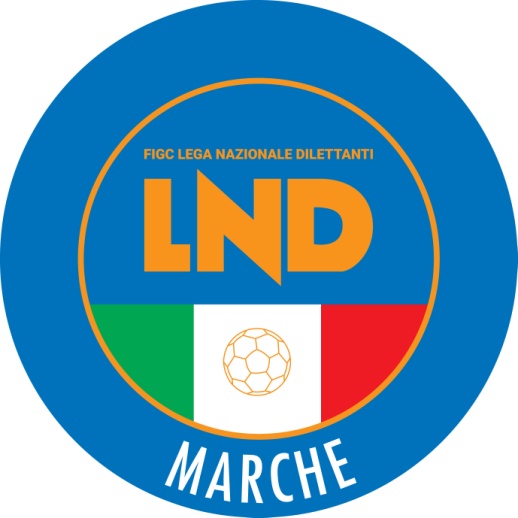 Federazione Italiana Giuoco CalcioLega Nazionale DilettantiCOMITATO REGIONALE MARCHEVia Schiavoni, snc - 60131 ANCONACENTRALINO: 071 285601 - FAX: 071 28560403  sito internet: www.figcmarche.it                          e-mail: crlnd.marche01@figc.itpec: marche@pec.figcmarche.itStagione Sportiva 2022/2023Comunicato Ufficiale N° 13 del 04/08/2022Stagione Sportiva 2022/2023Comunicato Ufficiale N° 13 del 04/08/2022GIORNOMATTINOPOMERIGGIOLunedìchiuso15.00 – 17,00Martedì10.00 – 12.00chiusoMercoledìchiusochiusoGiovedì10,00 – 12,00 chiusoVenerdìchiusochiusoIl Segretario(Angelo Castellana)Il Presidente(Ivo Panichi)